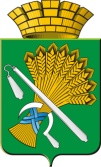 ДУМА КАМЫШЛОВСКОГО ГОРОДСКОГО ОКРУГА(шестого созыва)РЕШЕНИЕот 20.02.2014                             № 312город КамышловО внесении изменений в Правила землепользования и застройки Камышловского городского округа, утвержденные решением Думы Камышловского городского округа  от 16.07.2009 № 346 	В целях реализации градостроительной деятельности, устойчивого развития территории муниципального образования, социальных инфраструктур и обеспечения интересов граждан и их объединений, в соответствии с Уставом  Камышловского городского округа, Градостроительным кодексом Российской Федерации, Федеральным законом от 06.10.2003 №131-ФЗ “Об общих принципах организации местного самоуправления в Российской Федерации”, с учетом результатов публичных слушаний (протокол публичных слушаний от 15.01.2014 года) и заключения по результатам публичных слушаний,Дума Камышловского городского округаРЕШИЛА:1. Внести в градостроительные регламенты Правил землепользования и застройки Камышловского городского округа, утвержденных решением Думы Камышловского городского округа  от 16.07.2009 № 346 следующие изменения:- п.2.1.2. ст.2.1. текстовой части Правил землепользования и застройки Камышловского городского округа, условно разрешенные виды использования дополнить видом разрешенного использования – административные и офисные здания.2. Внести в Карту функционального зонирования Правил землепользования и застройки Камышловского городского округа, утвержденных решением Думы Камышловского городского округа  от 16.07.2009 № 346 следующие изменения:2.1. Изменить часть территориальной зоны П-5 (производственная зона V класса предприятия и производства СЗЗ .) в южной части Камышловского городского округа в жилом квартале ограниченном улицами Ленина- Кирова – Тобольска, Пролетарская на зону: ОДК (общественно-деловая зона (комплексная), согласно приложения №1.2.2. Изменить часть территориальной зоны Ж-2 (зона малоэтажных многоквартирных жилых домов), в южной части Камышловского городского округа в жилом квартале ограниченном улицами М.Горького-Пролетарская – К.Либкнехта – территория завода «Лесхозмаш», на территориальную зону КС-5 (коммунально-складская зона 5 класса), согласно приложения №2.3. Настоящее решение вступает в силу со дня официального опубликования.4. Опубликовать настоящее решение в газете «Камышловские известия» и разместить на официальном сайте Камышловского городского округа.      5. Контроль за исполнением данного решения возложить на заместителя главы администрации Камышловского городского округа по городскому хозяйству М.М. Пушкарева.Председатель Думы городского округа                                                                   Т.А. Чикунова Глава Камышловского городского округа                                            М.Н.Чухарев